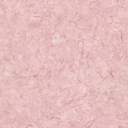 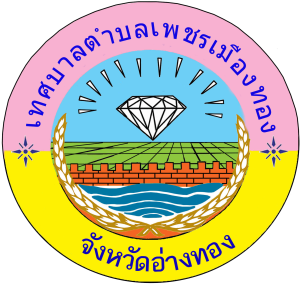 จดหมายข่าว  ฉบับที่  8/2564  ประจำเดือน  พฤษภาคม 2564******************************************************************************รายงานผลการจัดเก็บรายได้ การยื่นแบบและชำระภาษี ประจำปี 2564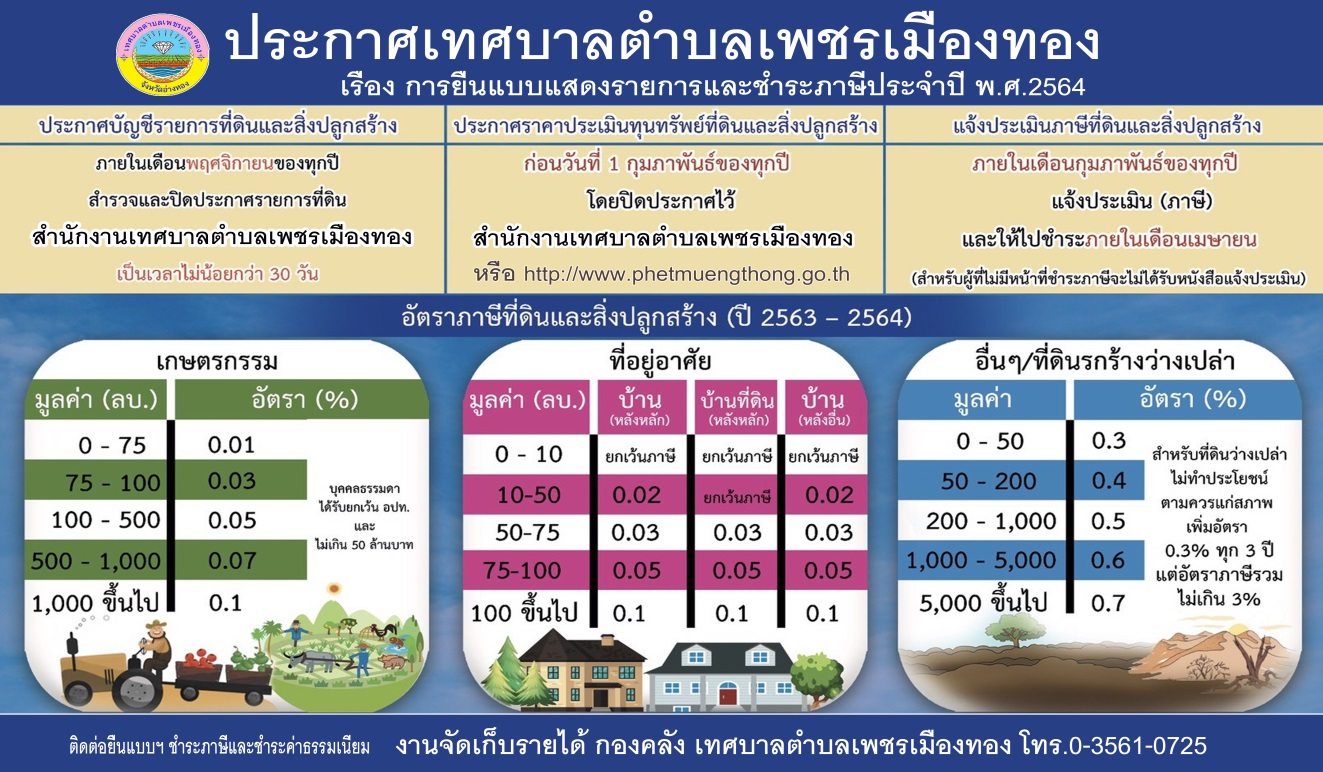 ภาษี/ค่าธรรมเนียมจัดเก็บรายได้ (บาท)เดือน พฤษภาคม 2564จัดเก็บรายได้ทั้งปี (บาท)( 1ตุลาคม 2563 – ปัจจุบัน)ภาษีที่ดินและสิ่งปลูกสร้าง6,119.4715,428.67ภาษีป้าย-74,680.67อากรฆ่าสัตว์5,84044,880ค่าขยะมูลฝอย4,490196,980รวม16,449.47331,969.34